What am I proud of?Within the trophy write or draw your achievements which make you feel proud.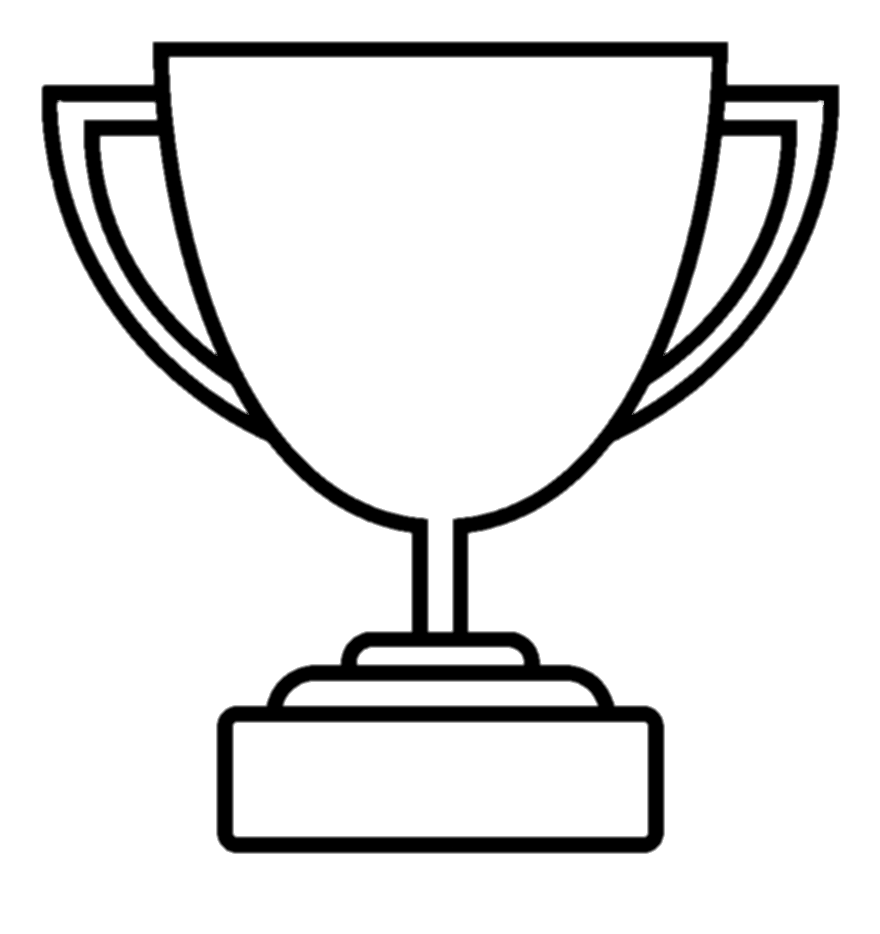 